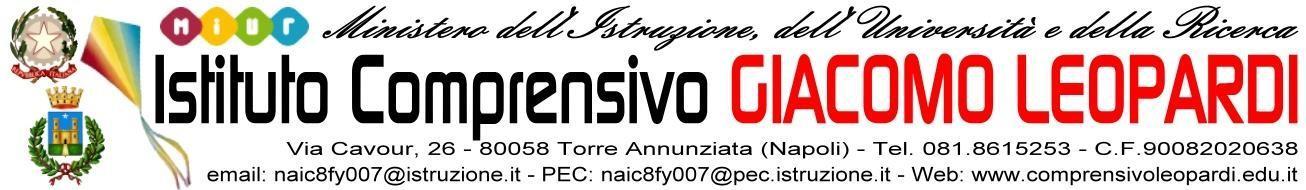 Al dirigente scolasticodell’I.C.   LeopardiALL. 2OGGETTO:DICHIARAZIONE  TITOLI  PER LA SELEZIONE DI DOCENTE - PROGETTO: “CREW  ”- seconda annualità per gli alunni di Scuola SecondariaProgetti per il contrasto alla povertà educativa da finanziare nelle Regioni Abruzzo, Basilicata, Calabria, Campania, Molise, Puglia, Sardegna e Sicilia a valere sulle risorse di cui all’art.246 del Decreto -Legge 19 maggio 2020, n,34, pubblicato nella Gazzetta Ufficiale Serie Generale n.128 del 19.05.2020, convertito in legge 17 luglio 2020, n.77, pubblicata nella Gazzetta Ufficiale Serie generale n.180 del 18.07.2020.TITOLO PROGETTO :  CREWCUP E11D20000340001CODICE PROGETTO: CREW EDS-00158Il sottoscritto……………………………chiede di partecipare al Progetto Crew e dichiara , sotto la propria responsabilità, ai sensi del DPR 445/00 di possedere i seguenti titoli valutabili:TORRE ANNUNZIATA, LI’FIRMA___________________________GRIGLIA DI VALUTAZIONE GENERICA E GLOBALE DEI TITOLIGRIGLIA DI VALUTAZIONE GENERICA E GLOBALE DEI TITOLIGRIGLIA DI VALUTAZIONE GENERICA E GLOBALE DEI TITOLIGRIGLIA DI VALUTAZIONE GENERICA E GLOBALE DEI TITOLIGRIGLIA DI VALUTAZIONE GENERICA E GLOBALE DEI TITOLIGRIGLIA DI VALUTAZIONE GENERICA E GLOBALE DEI TITOLIn. riferimento del curriculumDa compilare a cura del candidatoDa compilare a cura della commissioneL’ISTRUZIONE, LA FORMAZIONE NELLO SPECIFICO SETTORE IN CUI SI CONCORREL’ISTRUZIONE, LA FORMAZIONE NELLO SPECIFICO SETTORE IN CUI SI CONCORREL’ISTRUZIONE, LA FORMAZIONE NELLO SPECIFICO SETTORE IN CUI SI CONCORREPUNTIA1. LAUREA O DIPLOMA ATTINENTE ALLA SELEZIONE10A2. DOTTORATO DI RICERCA ATTINENTE ALLA SELEZIONE 5A3. MASTER  UNIVERSITARIO DI I o II LIVELLO ATTINENTE ALLA SELEZIONE Max 1 titolo5A4. CORSI DI FORMAZIONE (min. 20 ore) IN QUALITA’ DI DISCENTE ATTINENTI ALLE DISCIPLINE/ARGOMENTI RICHIESTIMax 5 corsi2 p. per ciascuncorsoLE CERTIFICAZIONI OTTENUTE NELLO SPECIFICO SETTORE IN CUI SI CONCORRELE CERTIFICAZIONI OTTENUTE NELLO SPECIFICO SETTORE IN CUI SI CONCORRELE CERTIFICAZIONI OTTENUTE NELLO SPECIFICO SETTORE IN CUI SI CONCORREB1. COMPETENZE I.C.T. CERTIFICATE Max 5 cert.3 p. per ciascuna certificazioneB2. COMPETENZE LINGUISTICHE CERTIFICATEMax 2 cert.2 p. per ciascuna certificazioneLE ESPERIENZENELLO SPECIFICO SETTORE IN CUI SI CONCORRELE ESPERIENZENELLO SPECIFICO SETTORE IN CUI SI CONCORRELE ESPERIENZENELLO SPECIFICO SETTORE IN CUI SI CONCORRELE ESPERIENZENELLO SPECIFICO SETTORE IN CUI SI CONCORRELE ESPERIENZENELLO SPECIFICO SETTORE IN CUI SI CONCORRELE ESPERIENZENELLO SPECIFICO SETTORE IN CUI SI CONCORREC1. ESPERIENZE DI DOCENZA (min. 20 ore) IN PROGETTI SIMILARI (PON FSE- POR-Aree a rischio, progetti extracurriculari)Max 5 incarichi10 p. per ciascun incaricoC2. ESPERIENZE DI TUTOR D’AULA/DIDATTICO IN PROGETTI SIMILARI (PON FSE- POR-Aree a rischio)Max 5 incarichi10 p. per ciascun incaricoC3. ESPERIENZE DI FACILITATORE/VALUTATORE /COORDINATORE IN PROGETTI SIMILARIMax 5 incarichi10 p. per ciascun incaricoC4. INCARICO FUNZIONE STRUMENTALE/COLLABORATORE D.S./REFERENTE PROGETTO/DOCENTE ESPERTO PROGETTI SCOLASTICIMax 5 incarichi3 p. per ciascun incaricoC5. INCARICO IN QUALITA’ DI ANIMATORE DIGITALE/TEAM PER L’INNOVAZIONE DIGITALEMax 3 incarichi3 p. per ciascun incaricoN. ANNI DI SERVIZIO1 p. per ciascun annoTOTALETOTALETOTALE